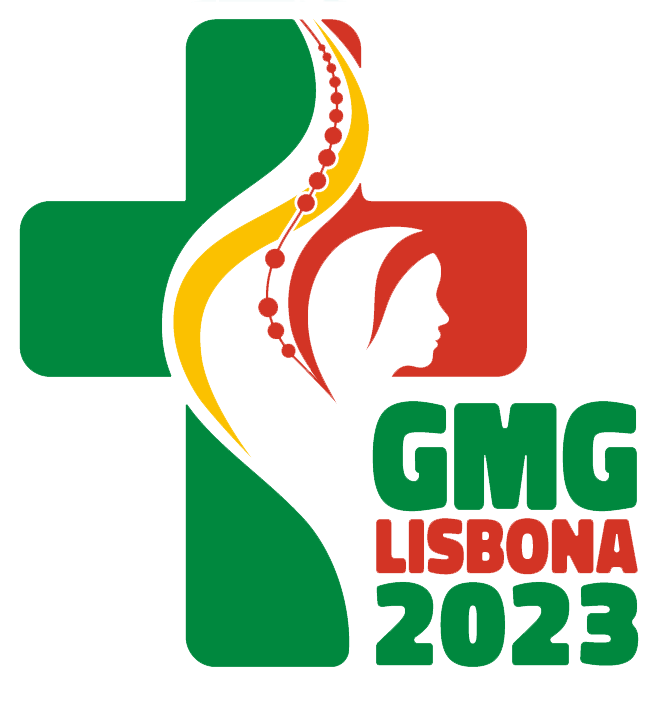 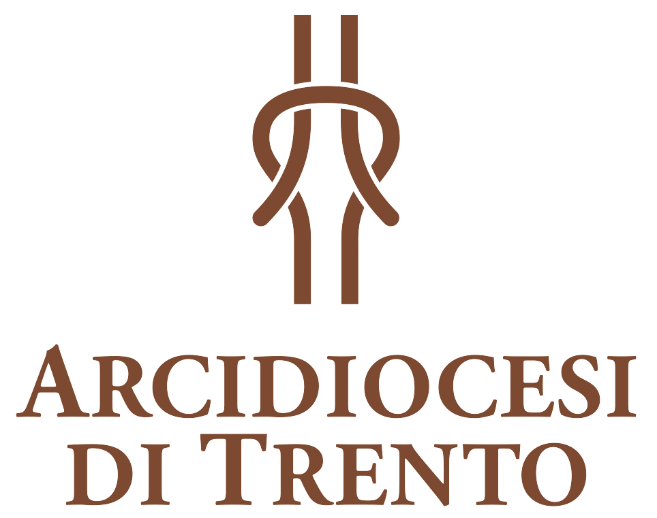 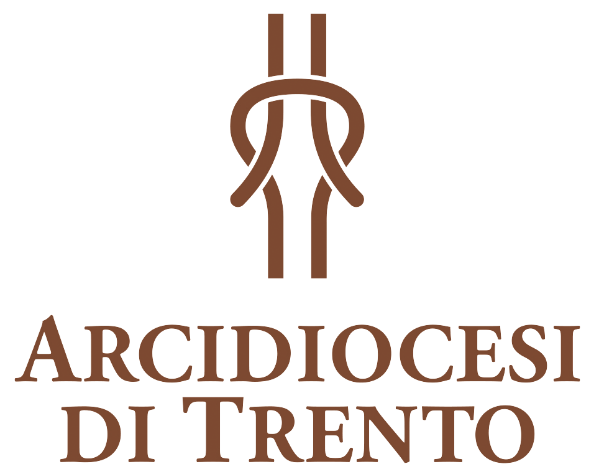 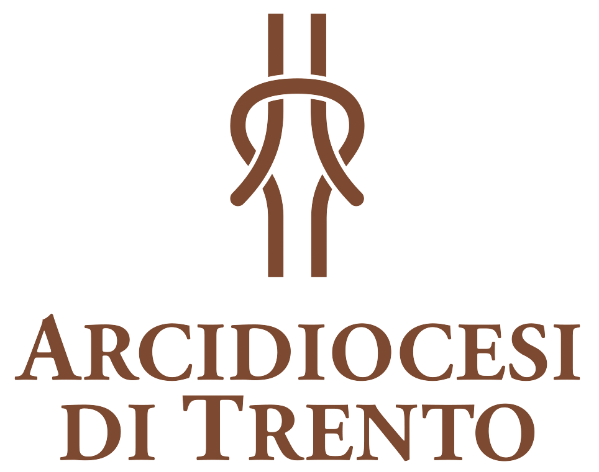 L’unità della vitascheda 2 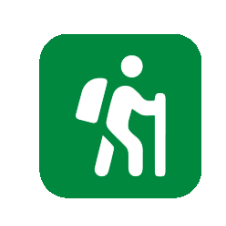  Lettura della vitaLa nostra vita e il passaggio di Dio dentro la nostra storiaPer riscaldarci proviamo a presentarci descrivendoci con quelle caratteristiche di noi che a volte ci sembrano opposte (per esempio: “Io sono NOME, faccio l'animatore, sono premuroso e distratto”; “Io sono un papà felice e sempre stanco” ...)La vita di Antonio, la nostra e il passaggio di Dio dentro la nostra storiaCi viene consegnato il foglio di una figura umana su cui dovremo scrivere quegli aspetti di noi stessi (caratteristiche, atteggiamenti, relazioni) che ci piacciono e che non ci piacciono. Dopo averli messi in evidenza con diversi colori, tagliamo con la forbice quella/e parti del corpo su cui abbiamo riportato le cose che non ci piacciono. Lettura della Parola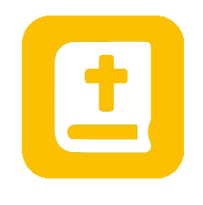 Prepara il clima con una candela (se possibile sarebbe bello cambiare luogo). Poi con una musica rilassante di sottofondo leggi il brano.Entro in preghiera portando con me il foglietto tagliato con riportati tutti gli aspetti di me che non mi piacciono. Davanti al testo provo a fare questi tre passaggi:Lo sguardo di Simone si accorge solo di ciò che non funziona, di ciò che non va. Sentendomi guardato così cosa provo? Cosa sento? Lo sguardo di Gesù cerca di accorgersi prima di tutto del bene. Sentendomi guardato in questo modo cosa sento? Cosa provo?A partire dall’emozione che ho messo a fuoco, provo a chiedermi cosa mi sta dicendo Dio attraverso questo mio sentimento? Provo a scriverlo sul retro del foglietto che ho portato con me.Cosa sento di dire a Dio attraverso questo brano letto? Provo a formulare una preghiera (possiamo anche solo ripetere come preghiera una frase, una parola, ricordare i nomi delle persone per noi importanti, nomi di chi sentiamo che in questo momento ha bisogno di Dio, ricordare il nostro nome...)Alla fine della preghiera ricompongo la figura umana riattaccando il foglietto tagliato (con le nuove parole nascoste sul retro) con colla o scotch. Ripensando allo sguardo d’amore di Dio su di me, termino questo momento pregando il Padre Nostro. Canzone consigliata: Elisa - No Hero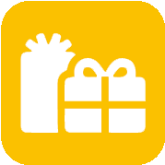  https://www.youtube.com/watch?v=Ya2Rl1fiJzw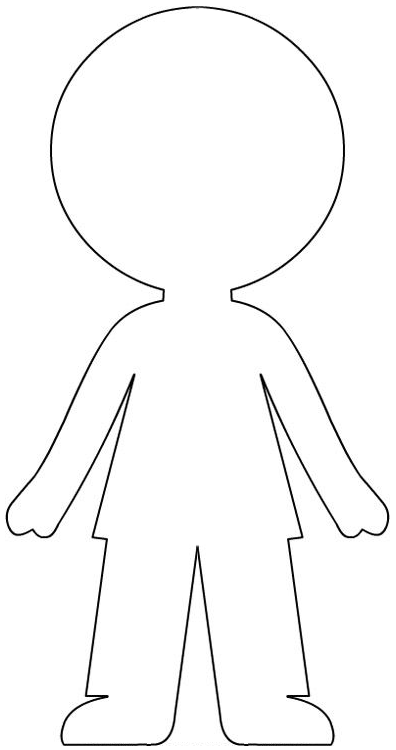 